UŽDAROJI AKCINĖ BENDROVĖMOLĖTŲ AUTOBUSŲ PARKAS2015 METŲ METINIS PRANEŠIMAS1. Bendra informacija apie įmonęUAB Molėtų autobusų parko metinis pranešimas parengtas už laikotarpį nuo 2015 m. sausio 1 d. iki 2015 m. gruodžio 31 d.2. Įmonės vidinė aplinka2. 1. Bendrovės pagrindinės veiklos pobūdis           UAB Molėtų autobusų parkas užregistruota kaip juridinis asmuo, turintis komercinį – ūkinį, finansinį, organizacinį ir teisinį savarankiškumą. Įmonės steigimą, likvidavimą, reorganizavimą ir kitą veiklą, santykius su akcininkais ir kreditoriais reglamentuoja Lietuvos Respublikos civilinis kodeksas. Bendrovė vadovaujasi Lietuvos Respublikos įmonių įstatymu, Lietuvos Respublikos akcinių bendrovių įstatymu, kitais normatyviniais aktais bei bendrovės įstatais.           Įmonėje veikia profesinė darbuotojų sąjunga, kurioje yra 8 nariai. Bendrovė yra Lietuvos nacionalinės vežėjų asociacijos „Linava“ narė.           UAB  Molėtų  autobusų parkas neturi dukterinių įmonių, filialų.   Bendrovės finansiniais metais yra laikomi kalendoriniai metai.   Bendrovė turi savo antspaudą, kurį naudoja savo nuožiūra, atsiskaitomąsias sąskaitas.           Viešasis transportas turi ypatingą socialinę reikšmę, kadangi žmonėms yra sudaroma galimybė nuvykti į darbą, mokymo ar gydymo įstaigas, taip pat atlikti buitines – kultūrines keliones.           Be to, transporto lengvatų įstatymas suteikia galimybę kai kuriems piliečiams viešuoju keleiviniu kelių transportu važiuoti nemokamai arba su 80 ir 50 proc. nuolaida. Taip pat galima akcentuoti, kad keleivinis transportas padeda spręsti vieną uždavinį – kuo geriau patenkinti ūkio ir gyventojų poreikius. Keleivis tikisi, kad vežėjas suteiks reikiamą informaciją apie paslaugas ir maršrutus, transporto priemonė bus ekonomiška, greita, švari, saugi ir užtikrinanti tinkamą kokybės/kainos santykį.              UAB Molėtų autobusų parkas yra vienintelis vežėjas Molėtų  rajone vežantis keleivius vietinio (priemiestinio) susisiekimo maršrutais, vykdant viešųjų paslaugų įsipareigojimus visuomenei nors ir komerciškai nenaudingomis sąlygomis.               Pagrindinė bendrovės veiklos sritis – keleivių vežimas autobusais vietinio ir tolimojo reguliaraus susisiekimo kelių transporto maršrutais, kai keleiviai vežami nustatytu dažnumu ir  kelionės metu paimami ir išleidžiami tam tikslui nustatytose stotelėse, laikantis patvirtintų tvarkaraščių ir tarifų. Taip pat vežame užsakomaisiais reisais, kai iš anksto sudarytos keleivių grupės yra nuvežamos į tam tikrą vietą ir parvežamos , bei specialiais reisais, kai vežamos  keleivių grupės (darbininkų – į darbovietes ir iš jų, moksleivių – į mokyklas ir iš jų ir pan.).              Didžiąją bendrovės teikiamų paslaugų rinką sudaro Molėtų miesto ir rajono gyventojai. Tolimojo susisiekimo keleivių vežimo rinkoje funkcionuoja ir daugiau tokias pat paslaugas teikiančių dalyvių, todėl bendrovės įtaką rinkoje riboja konkurentai, ekonominė aplinka ir socialinės aplinkybės.              UAB Molėtų autobusų parko pagrindiniai tikslai yra nuolat gerinti teikiamų paslaugų kokybę, pritraukti kuo didesnį keleivių skaičių, išplėsti savo dalį rinkoje, gauti pelną ir kaupti kapitalą savo veiklos plėtrai.              Įmonėje atliekamos šios funkcijos ir įsipareigojimai: 	- autobusų viešojo transporto sistemos organizavimas; 	- maršrutų nustatymas ir eismo tvarkaraščių sudarymas;	- bilietų platinimo ir kontrolės organizavimas;	- keleivių kontrolė;	- duomenų bazės apie keleivių vežimą maršrutiniais autobusais kaupimas ir analizė, kuria remiantis atliekami visi skaičiavimai, kitimo tendencijos, prognozuojami tolesni veiksmai;	- naujų technologijų viešajame transporte, autobusų stotyje ir remonto bazėje diegimas;                       - bendrovės darbuotojų atsakomybės už teikiamų paslaugų kokybę ugdymas.                 Metiniame pranešime nagrinėjama bendrovės veikla, finansinė būklė, bendrieji veiklos rezultatai, jų detalizavimas, problemos ir tikslai.             2.2. Bendrovės veikla             2015 metų gruodžio 31 d. įmonėje dirbo – 44 darbuotojai, administracijoje – 5, garažo  padalinyje – 9, autobusų stoties padalinyje – 30, iš jų 23 autobusų vairuotojai –  konduktoriai. Bendrovėje penki darbuotojai dirba ne visą darbo dieną, iš jų trys vairuotojai - konduktoriai. Kontrolę linijoje vykdo įmonės kontrolierė dirbanti ne visą darbo dieną bei dvi samdytos kontrolės firmos – UAB „Otarus“, UAB „Dorsimus“. Kontrolei linijoje talkina įmonės  administracijos darbuotojai ir visuomeniniai kontrolieriai.  Per 2015 metus į  darbą buvo priimti 2 darbuotojai, atleistas 1 darbuotojas.  Darbuotojų amžiaus vidurkis – 57 metai. Įmonėje dirba 13 pensijinio  amžiaus darbuotojų, iš jų 7 vairuotojai – konduktoriai.                2015 metais bendrovė eksploatavo 26 autobusus. Septyniolikos autobusų  eksploatavimo trukmė – nuo 15 iki 20 metų, trijų autobusų eksploatavimo trukmė nuo 12 iki 15 metų, likusių šešių autobusų nuo 25 iki 39 metų. Gerinant viešojo keleivinio transporto paslaugų kokybę ir įvaizdį, siekiant ekonomiškumo bei parko autoūkio atnaujinimo  2015 metais bendrovės lėšomis už 15096 Eur  įsigyti du panaudoti autobusai: 2000 metų gamybos Volvo B10M 54 sėdimų ir 31 stovimos vietos ir 1999 metų – Mercedes Benz 615D 24 sėdimų vietų (2014 m. taip pat 2 autobusai).  2015 metais nurašyti keturi autobusai.              Bendrovės autobusai aptarnavo 40 vietinio susisiekimo, 5 tolimojo susisiekimo ir vieną specialųjį  maršrutą. Darbo dienomis į maršrutus išvažiuoja 16 arba 18 autobusų. Bendra metinė visų autobusų rida 724 tūkst. km (lyginant su 2014 m., padidėjo 35 tūkst. km). Rida padidėjo dėl specialiųjų reisų skaičiaus padidėjimo.              Per 2015 metus pervežta  keleivių vietinio susisiekimo maršrutais 231 tūkst. (lyginant su 2014 m., sumažėjo 27 tūkst.), tolimojo susisiekimo maršrutais 94 tūkst. Keleivių  mažėjimo priežastis individualių lengvųjų  automobilių skaičiaus didėjimas, gyventojų  mažėjimas kaimo vietovėse, keleiviai labai mažai naudojasi šia paslauga važinėjimui į darbą. Gyventojų mažėjimas kaimo vietovėse turi įtakos ir mokinių skaičiaus kaime mažėjimui. Kiekvienais metais mokinių važiuojančių į mokyklas autobusais  skaičius mažėja.             Didžiausią įtaką keleivių vežimų apimčiai ir struktūrai turi gyventojų skaičius, ekonomikos vystymasis, žmonių gyvenimo materialinis ir kultūrinis lygis, gyvenamųjų ir pramoninių rajonų plėtra, turizmo augimas, geografinė padėtis, stambių ekonominių ir kultūros centrų bei kito transporto tinklo išsidėstymas, keleivių aptarnavimo kultūra, tarifai bei kiti faktoriai. Keleivių srauto intensyvumas yra vienas iš pagrindinių parametrų, kuris lemia maršrutų skaičių. Galimybės pervežti didesnį keleivių skaičių pastebimai viršija poreikius. Tam didelę įtaką daro turimų transporto priemonių komforto lygis,  aštri visuomeninės automobilizacijos konkurencija, palyginti nedidelis važiavimo greitis dėl prastos kokybės kelių, retai važiuojantys autobusai (sumažinus reisus dėl mažo keleivių skaičiaus). Bendrovėje yra autobusų remontui ir techniniam aptarnavimui minimalius reikalavimus atitinkanti  gamybinė bazė.  Bendrovėje atliekama didžioji dalis bendrovei priklausančių autobusų ir kitų transporto priemonių techninio aptarnavimo ir remonto darbų. Remontas vykdomas operatyviai – tai rodo ir geras reisų įvykdymo procentas. Per 2015 m. nutraukti 8 tolimojo susisiekimo reisai    (įvykdyta 2694 reisai), vietinio susisiekimo reisų nutrauktų nebuvo  (įvykdyta 11445 reisai).              Be pagrindinės veiklos bendrovė užsiima šiomis veiklomis: autobusų nuoma, bagažo ir siuntų gabenimu bei saugojimu, nesudėtingų remonto darbų paslaugų teikimu, nuomoja patalpas.             Bendrovės bendros pajamos 2015 metais – 552,3 tūkst. eurų. Pajamos priemiesčio maršrutuose – 153,7 tūkst. eurų, užmiesčio maršrutuose – 219,6 tūkst. eurų, kitos pajamos – 179,0 tūkst. eurų, tame skaičiuje savivaldybės dotacija nuostoliams padengti – 154,0 tūkst. eurų. Pajamos   lyginant su 2014 m. padidėjo 2,9 tūkst. eurų. Pajamų analizė pateikiama 1 lentelėje.              Sąnaudos lyginant su 2014 m. padidėjo 11,0 tūkst. eurų. Analizė pateikiama 3 ir 4 lentelėse.               Bendrovės gautos dotacijos detalizuojamos 2 lentelėje.              Autobusų stoties pajamos ir sąnaudos analizuojamos 5 lentelėje.                Bendrovės turtas detalizuojamas 6 lentelėje.Pajamos.       2014 – 2015 PAJAMŲ ANALIZĖ                                                                                                                                                                     1 lentelė                                                                                                                                            tūkst. Eur Kompensacijos.KOMPENSACIJOS 2014 – 2015 METAIS                                                                                                                                2 lentelė                                                                                                                                          tūkst. EurSąnaudos.                                                                                                                                        	                                                                                                                                                                                                                  2014 – 2015 m.  SĄNAUDŲ STRUKTŪRA IR ANALIZĖ              3 lentelė                                                                                                                                             tūkst. EurKITŲ SĄNAUDŲ ANALIZĖ                                                                                                                                                                                                                                                                                                                          4 lentelė                                                                                                                                          tūkst. Eur              2015 m. sąnaudos sudarė 554,9 tūkst. Eur (2014 m. 543,9 tūkst. Eur).  Sąnaudų padidėjimas 11,0 tūkst. Eur.   MOLĖTŲ AUTOBUSŲ STOTIES                                  PAJAMOS-SĄNAUDOS 2014 - 2015 M.                             5 lentelė                                                                                                                                           tūkst. Eur              Autobusų stoties pajamos lyginant su 2014 m. sumažėjo 1,1 tūkst. Eur, sąnaudos sumažėjo 0,1 tūkst. Eur.  Bendrovės darbuotojų vidutinis darbo užmokestis – 497 Eur, iš jų autobusų vairuotojų – konduktorių – 494 Eur, kuris yra gerokai mažesnis už respublikos keleivinio transporto bendrovių vairuotojų darbo užmokesčio vidurkį. Jau 2014 metais pagal asociacijos „Linava“ suvestinius duomenis respublikos keleivinio transporto įmonių darbuotojų vidutinis darbo užmokestis buvo 736 Eur, vairuotojų – 764,9 Eur. Bendrovės autobusų vairuotojų –  konduktorių vidutinis darbo užmokestis padidėjo 12 Eur lyginant su 2014 m.              Bendrovės įstatinis kapitalas ataskaitinių metų pabaigoje sudarė – 291308,64 Eur, padalintas į 10059 paprastąsias vardines 28,96 Eur nominalios vertės akcijas. Dėl valiutos pasikeitimo perskaičiuojant akcijų vertę įstatinio kapitalo nominaliosios akcijų vertės pokytis minus 20,14 Eur. Dėl valiutos pasikeitimo bendrovės įstatai 2015 metais nebuvo pakeisti. Tai numatoma padaryti 2016 metais.Turtas.                                           BENDROVĖS TURTAS 2015-12-31                                    6 lentelė                                                                                                                                                                                                                                                                                                                                                                                                                                                                                                                                                                                                                                              tūkst. Eur3. Keleivių vežimo perspektyvos   3.1. Pajamų didinimo galimybės   Bendrovės pajamos yra siejamos su keleivių skaičiumi. Pagal Statistikos departamento skaičiavimus 2015 m. pradžioje Molėtų rajono savivaldybės teritorijoje gyveno 19,23 tūkst. gyventojų. 2011-2015 m. laikotarpiu  Molėtų rajone gyventojų skaičius sumažėjo 7,3 proc. Daugiausia įmonės paslaugomis naudojasi moksleiviai ir vyresnio bei vidutinio amžiaus žmonės. Mažiau įmonės teikiamomis paslaugomis naudojasi didesnes nei vidutines pajamas gaunantys asmenys, naudojantys asmeninius automobilius arba darbovietei priklausančias transporto priemones.   Priemiestiniai maršrutai Molėtų rajone pritaikyti moksleiviams vežti  į švietimo įstaigas bei užtikrinti kaimo žmonių bent minimalų susisiekimą.Klaidingai manoma, kad viena iš paprasčiausių pajamų didinimo priemonių galėtų būti nustatytų keleivių vežimo reguliariais reisais vietinio susisiekimo maršrutais tarifų dydžių didinimas. Tačiau didėjanti kaina savo ruožtu daro įtaką keleivių skaičiaus mažėjimui, o sumažėjus keleivių skaičiui dar labiau išaugtų nuostoliai. Todėl net esant labai reikšmingam ir tiesioginiam sąnaudų didėjimui bendrovė negali padidinti bilietų kainų tiek, kiek padidėja sąnaudos. Be to planuojant būsimą bilieto kainą atsižvelgiama į paklausą, pasiūlą, keleivių mokumą, infliaciją, vežimo kokybę, kitus svarbius veiksnius.Dalį pajamų prarandame dėl nelegalių keleivių vežėjų. Molėtų autobusų stoties prieigose, kitose  Molėtų miesto ir net kaimų keleivių susibūrimo vietose vis dar klesti šešėlinė veikla. Apmaudu, kad ir patys keleiviai palaiko neteisėta veikla besiverčiančius vežėjus ir naudojasi jų paslaugomis.Norint padidinti pajamas reiktų siekti, kad ten, kur važiuoja maršrutiniai autobusai, nevažiuotų joks kitas keleivinis transportas. Pagal europines direktyvas, visuomeninio transporto sistemoje, kuri yra dotuojama, konkurencijos neturėtų būti. Taip pat yra atsiradusi dar viena keleivinio transporto rūšis – vaikų pavėžėjimas mokykliniais autobusais. Kaip rodo praktika, mokykliniai autobusai ne retai važiuoja beveik tuo pat metu ir tom pačiom eismo trasom kaip ir visuomeninis transportas. Jei reguliariais vietinio susisiekimo maršrutais būtų vežama daugiau moksleivių, ekonominė nauda būtų ne tik  bendrovei, bet ir savivaldybei t.y., didėjant pajamoms priemiesčio maršrutuose savivaldybės dotacija įmonei mažėtų. 	Didelis dėmesys ir toliau bus skiriamas ieškant būdų didinti  pajamas iš užsakomųjų reisų, t.y., šių paslaugų viešinimas, paslaugų kokybės gerinimas, potencialių klientų paieška.3.2. Sąnaudų mažinimo grėsmėsSiekiant mažinti bendrovės nuostolius imamasi visų įmanomų priemonių eksploatacinių sąnaudų ir savikainos mažinimo strategijos: darbo našumo didinimas, naujesnių technologijų diegimas su aptarnavimu ir remontu susijusiose srityse, ekonomiškesnių transporto priemonių parinkimas, griežta finansų ir išteklių naudojimo kontrolė, keleivių srautų ir maršrutų analizė. Manome, kad dar labiau mažinti nuo įmonės veiklos priklausančias sąnaudas nebus efektyvu, nes gali nukentėti darbo kokybė.2015 metais bendrovėje padidėjo autobusų nusidėvėjimo sąnaudų rodiklis. Tai tiesiogiai susiję su naujesnių autobusų įsigijimu. Per pastaruosius 5 metus bendrovė nurašė devynis autobusus,  įsigijo dešimt 1995-2003 metais pagamintų naudotų autobusų. Įsigyjamų naudotų autobusų techninė būklė gera, tačiau tokio amžiaus transporto priemonės, kurios nuolat važiuoja pakankamai prastos būklės keliais, turi labai ribotą eksploatavimo laiką. Daugiau kaip pusė eksploatuojamų autobusų yra morališkai ir fiziškai pasenę. Didelis autobusų amžius didina eksploatacines sąnaudas, o geresnės ir naujesnės transporto priemonės gerina saugumą, ekologiškumą ir komfortabilumą. Visa tai reikalauja didelių investicijų. Tačiau įsigyjami naujesni, komfortabilesni autobusai yra patrauklesni, todėl pritraukia daugiau keleivių. Bendrovė, kas metai patirdama keleivių pervežimo veiklos nuostolius, pati nepajėgi sparčiau atnaujinti transporto priemonių, pagerinti keleivių vežimo kokybę. Investicijos į autobusų parko atnaujinimą padeda įmonei labiau konkuruoti visuomeninio transporto rinkoje, nes tai užtikrina tinkamą paslaugos kokybę ir komfortą paslaugos gavėjui.Taip, privalome investuoti į remonto bazės atnaujinimą. Juk išlikusi remonto įranga buvo pritaikyta senų (Laz, Paz ir kitų, pagamintų dar praėjusiame amžiuje) autobusų ir krovininių automobilių  remontui. Dabar autobusų parkas  įvairus. Šaltkalviams ir vairuotojams tenka mokytis, tobulėti bei perprasti naujas šio darbo subtilybes. Ypač pasigendama patyrusių, kvalifikuotų specialistų autobusų,  kuriuose  yra daug kompiuterinės technikos, remontui ir priežiūrai. Norint užtikrinti eksploatuojamų autobusų techninę būklę būtina nuolat investuoti į aukštesnės kvalifikacijos specialistus ir į naujesnę remonto ir diagnostinę įrangą bei modernizuoti pačią remonto bazę. Privalome kelti ir atlyginimus, kad išlaikyti įmonėje kvalifikuotus darbuotojus. Mūsų vairuotojai – aukštos kvalifikacijos. Įmonėje yra įvairių markių autobusų, kurių vidutinis amžius apie dvidešimt metų, net 27 proc. senesni nei 20 metų. Taigi, bendrovės darbuotojai juos visus privalo gebėti ne tik vairuoti, bet ir prižiūrėti. Be to, geras vairuotojas turi turėti gausybę teigiamų charakterio bruožų, padedančių dirbti šį sudėtingą, kantrybės bei ištvermės reikalaujantį darbą. Turintys tokios patirties darbuotojai galėtų sėkmingai dirbti bet kurioje kitoje keleivinio, krovininio transporto ar transporto remonto įmonėje. Šiuo metu tokių darbuotojų labai trūksta ne tik mūsų rajone, bet ir daugelyje respublikos įmonių, kuriose atlyginimai gerokai didesni nei pas mus.  Kita sąnaudų mažinimo kryptis – nuolatinė nuostolingiausių maršrutų analizė ir pertvarka. Tačiau tokių maršrutų mažinimas turi ir neigiamas pasekmes: netiesioginės sąnaudos pasiskirsto kitiems maršrutams, didindamos jų nuostolius, o keleiviai praranda net minimalaus susisiekimo galimybę. Todėl nors dalis maršrutų yra komerciškai nenaudingi, tačiau jie yra būtini visuomenės daliai, kuriai tai yra vienintelė susisiekimo priemonė ir jų nutraukti negalime.Svarbu skirti lėšų ir naujų technologijų diegimui visuomeninio transporto sistemoje, tobulinant transporto kontrolės sistemą, bilietų sistemą, keleivių informavimo sistemą.Taip pat negalime sumažinti nuo mūsų nepriklausančių sąnaudų (elektros, kuro, atsarginių dalių, paslaugų kainos).Vis didėjantys reikalavimai autobusų techninei būklei, nuolat mažėjantis mokinių, važiuojančių į  mokyklas autobusais skaičius, gyventojų skaičiaus rajone mažėjimas, padidėjusi minimali mėnesinė alga – visa tai apsprendžia įmonės veiklos rezultatą. Su turimu transporto priemonių parku bendrovė vykdė savo įsipareigojimus rajono ir respublikos gyventojams, mokykloms.Esant tokiai  padėčiai ieškome racionaliausių  sprendimų, kaip sumažinti bendrovės sąnaudas ir padidinti pajamas teikiant visuomenei būtinas keleivinio kelių transporto paslaugas.  Bendrovės ataskaitinių metų rezultatas – 2552 Eur nuostolis.                                  4. Darbų sauga ir eismo saugumas2015 metais  nelaimingų atsitikimų darbe ir įskaitinių autoįvykių dėl bendrovės darbuotojų kaltės nebuvo.5. Ekologiniai veiksniaiBendrovės gamybinių teršalų pobūdį ir kiekius lemia transporto priemonės, kurios naudoja dyzelinį kurą. Kitos žaliavos kaip liuminescencinės lempos, tepalo filtrai, padangos ir kitos žaliavos turinčios poveikį aplinkai yra išvežamos utilizavimui. Lėšos, skiriamos aplinkos apsaugai nėra reikšmingos, baudų už aplinkos teršimą įmonei mokėti  netenka.6. Bendrovės veiklos kryptysUAB Molėtų autobusų parkas ir ateinančiais finansiniais metais sieks  efektyviai vykdyti keleivių vežimo politiką, siekiant savo paslaugos kokybe garantuoti didesnį keleivių norą važiuoti bendrovės autobusais. Savo veiklą ir toliau vykdysime gerbdami keleivius, klientus, partnerius, valstybę ir jos įstatymus.  Tolimesnėje veikloje bendrovė numačiusi šias veiklos kryptis:       - kurti teigiamą bendrovės įvaizdį visuomenėje;      - kelti vairuotojų ir kitų darbuotojų klientų aptarnavimo kultūrą;      - gerinti paslaugų kokybę, kasmet įsigyjant 3 – 4 pagal finansines galimybes kiek įmanoma naujesnius autobusus;       - atlikti būtinuosius pastatų remonto ir atnaujinimo darbus, kad sudaryti saugias ir šiek tiek geresnes darbo sąlygas dirbantiesiems;      - taupiai ir racionaliai naudoti bendrovės lėšas;      - diegti naujas inovacijas ir informacines technologijas;      - teikti mašinų stovėjimo aikštelės ir patalpų nuomos paslaugas;                  - užtikrinti ritmingą ir saugią bendrovės veiklą – keleivių vežimą vietinio, tolimojo susisiekimo ir užsakomaisiais maršrutais.                          Direktorius                                                Alvidas Mickevičius                         Vyr. finansininkė                                       Danutė BrandišauskienėPavadinimasUAB Molėtų autobusų parkasTeisinė formaUždaroji akcinė bendrovėRegistravimo data ir vieta1991 m. gruodžio 31 d.Registravimo pažymėjimo numeris064863Įmonės registro kodas167520735PVM mokėtojo kodasLT675207314Bendrovės steigėjasMolėtų rajono savivaldybės tarybaĮstatinio kapitalo dydis291308,64 EurBendrovės direktoriusAlvidas MickevičiusBendrovės valdybos nariaiPirmininkas – Aldona Rusteikienė, nariai: Arvydas Jurkšaitis, Virginija ŽalienėBuveinės adresasVilniaus g. 101, 33112 MolėtaiTelefono numeris(8 383) 51771Fakso numeris(8 383) 51771Elektroninio pašto adresasmoletaiap@takas.ltĮmonės logotipas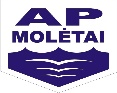 Interneto svetainės adresaswww.moletuautobusai.ltJuridinių asmenų registro tvarkytojaValstybės įmonė Registrų centrasPajamos2015 m.tūkst. Eur2014 m.tūkst. EurPadidėjimas(+), sumažėjjmas (-)Už keleivių bilietus125,0130,4-5,4Už keleivių bilietus parduotus kitose autobusų stotyse7,78,6-0,9Autobusų užsakymų pajamos13,715,7-2,0Specialūs reisai  (UAB „Intersurgical“ AB „Vilniaus pergalė“)58,627,930,7VISO:205,0182,622,4 Molėtų rajono mokinių pervežimus111,2126,1-14,9Alantos technologijos mokykla13,515,8-2,3Kitų rajonų mokiniai0,92,1-1,2VISO:125,6144,0-18,4Molėtų r. savivaldybės socialinės paramos skyrius (lengvatų kompensavimas)9,610,7-1,1Valstybinė kelių transporto inspekcija (lengvatų kompensavimas)33,137,2-4,1VISO:42,747,9-5,2Viso už pervežimo paslaugas373,3374,5-1,2Dotacija padengti nuostoliams, susidariusiems dėl visuomenei būtinų paslaugų teikimo154,0149,14,9Iš viso už pervežimo paslaugas527,3523,63,7Kitos pajamos25,025,8-0,8Finansinės investicinės veiklos pajamos000Iš viso pajamų552,3549,42,9                 Kompensacijos2015 m.2014 m.Padidėjimas(+), sumažėjjmas (-)1. Lengvatinis socialiai remtinų asmenų ir studentų vežimas42,647,9-5,32. Dotacija padengti nuostoliams, susidariusiems dėl visuomenei būtinų paslaugų teikimo 154,0149,14,9VISO:196,6197,0-0,4Sąnaudos2015 m. %2014 m.%Padidėjimas (+),Sumažėjimas (-)Darbo užmokestis134,024,6124,423.39,6Sodra41,47,638,57.22,9Kuras112,820,7129,124.3-16,3Atsarginės dalys14,72,716,23.0-1,5Medžiagos remontui, mažavertis turtas3,60,74,40.8-0,8Padangos5,61,04,30.81,3Mažavertis inventorius0,30,10,60.1-0,3Nusidėvėjimas28,75,220,13.88,6Mokesčiai4,30,85,91.1-1,6Mokamos paslaugos4,50,84,50.80Remonto išlaidos1,70,31,70.30Tiesioginės sąnaudos iš viso:351,664,5349,765.51,9Netiesioginės sąnaudos118,321,7114,021.44,3Gamybos sąnaudos iš viso:469,986,2463,786.96,2Veiklos sąnaudos75,213,869,913.15,3Iš viso:545,1100533,610011,5Sąnaudos2015 m.2014 m.Padidėjimas (+),Sumažėjimas (-)Už siuntas ir įvažiavimus7,67,50,1Kitos išlaidos2,22,7-0,5Finansinės investicinės veiklos išlaidos00,1-0,1Iš viso:9,810,3-0,52015m.      2014m.Pajamos:iš jų: autobusų įvažiavimai ir informacijos  stotelėse priežiūra15,014,7Patalpų  nuoma0,3  1,1Smulkios siuntos1,7  1,9Kitos paslaugos2,8  3,2Viso:19,8 20,9Sąnaudos:Darbo užmokestis ir įmokos sodrai45,443,3Nusidėvėjimas  2,6  2,6Kasos aparatų priežiūra ir aptarnavimas   0  1,7Remonto išlaidos   0   0Kt. sąnaudos  2,1  2,4Elektra  2,6  2,8Viso: 52,7 52,8Rezultatas-32,9-31,9Įsigijimo savikaina 2015.12.31Sukaupta nusidėvėjimoLikutinė vertė 2015.12.31.Pastatai321,6150,1171,5Transporto priemonės441,4364,077,4Kitas ilgalaikis turtas18,912,46,5Viso:781,9526,5255,4Trumpalaikis turtas viso:112,2